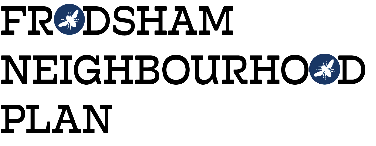 Steering Group Meeting - Monday 5th March 2018 at 6.30pm Castle Park HouseAttendees: Peter Vickery, ResidentMartin Maris, ResidentCaroline Ashton, Resident, FTC Steve Carmody, ResidentLynn Carmody, ResidentLiam Jones, Resident, FTCAlan Oulton, Resident, FTCAndrew Rowe, ResidentGill Hesketh, Support and Admin, Resident Hazel Catt, Town ClerkDuncan Setterington, Active Cheshire, Guest speaker Apologies: Martin Sadler, Mark WarrenThe minutes of the last meeting were accepted, with the correction of the date of the Town Meeting which is 26th March. Actions 1, 2 & 3   were complete, action 4 is ongoing. Active CheshireDuncan Setterington is the Partnership Manager for Active Cheshire. He explained Active Cheshire was a charity that had been in existence for 28 years and their goal was to tackle inactivity and reduce early mortality; inactivity is a nationally acknowledged as a significant health issue. There is a Blueprint that is designed to embed physical activity into everyday life for all age groups and change people’s behaviour permanently. DS gave some examples of how this could be incorporated into the Plan: e.g. there was significant evidence that installing signposts that indicate the length of time it takes to walk somewhere, rather than the distance in miles, changes individuals’ perceptions and behaviour and encourages them to walk to their destinations. Other examples included requiring developers to ensure there is appropriate connectivity, such as pedestrian routes between developments that link services and facilities. DS offered to contact his colleague to provide the Plan with further support, and to send electronic copies of the Blueprint for circulation. He also suggested that FTC could make a pledge to increase physical activity in Frodsham, and that there was help and support to do that.Support:The Plan’s application for free technical support to assess potential development sites has been successful. We have been allocated a consultant from AECOM, Jesse Honey. An inception meeting via phone conference will be held on Monday 12th March at 2pm. GH has sent Jesse some initial information and directed him to the Plan’s website for further information.Employer Survey ReportA draft report had been received from Richard Thresh of CCA collating the results of the employer surveys. Members had not had time to read it, but initial comments are to be sent to RT for inclusion in the final report.AOB:The group noted that information had been circulated to local residents about the potential development of the Cheshire Cheese pub siteA query from a resident regarding commenting on planning applications had been received.  GH to seek advice from Gill Smith at CWaC Planning dept. and respond to the queryMM asked for suggested tweets for the month aheadGH suggested the Plan’s Aims & Objectives should be re-iterated on the websiteNext meetings: 19th March 1.30pm9th April 6.30pm evening meeting,  23rd April 1.30pm14th May 6.30pm evening meeting all at Castle Park House.Actions from this meeting: The meeting closed at 8.30pm. ACTION OUTCOME All to suggest tweets for March / April & send to MMAll to read Employer Survey results & commentGH to send initial comments to RT on Employer SurveySent 6/3/18GH to draft website update